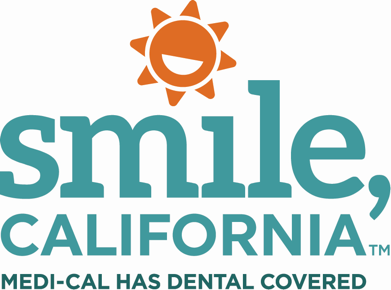 Covered Services Teens Post Social Media Captions: In English:  Did you know that in California, all children 0 to 19 years old can get Medi-Cal if their caregiver has it as well. Immigration status does not matter. Visit SmileCalifornia.org to learn about Medi-Cal dental benefits and to find a dentist near you.Use hashtag: #SmileCaliforniaEn Español:  ¿Sabía usted que en California, todos los niños de 0 a 19 años pueden obtener Medi-Cal si su cuidador también lo tiene? El estatus migratorio no importa.Visite SonrieCalifornia.org para más información sobre los beneficios dentales de Medi-Cal y encontrar un dentista cerca de usted.Use el hashtag: #SonrieCalifornia